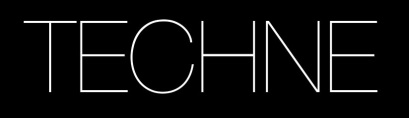 Researcher Development CertificateJuly 2017IntroductionThe purpose of the Researcher Development Certificate (RDC) is to enable students to evidence that, in addition to completing the requirements of their doctorate, they have undertaken training and career development in order to widen their skills and enhance their employability in and beyond higher education.TECHNE requires that full-time doctoral students undertake an average of 10 days training per academic year, (five days for a part-time student), and the RDC is a way of formally accrediting this. Some TECHNE institutions also have their own institutional training requirements. TECHNE intends the RDC to be more than a ‘tick box’ exercise and encourages students and supervisors to regard skills development as a positive and enjoyable process in its own right, and one that may give students advantages when applying for jobs.  TECHNE Partners have asked students to be made aware that as prospective employers they value the RDC.Whilst the RDC is not compulsory, all TECHNE students are expected to undertake training and development which will lead to the award of an RDC where the criteria are fulfilled. TECHNE Associates may pursue the award of an RDC but are not obliged to.  Identifying Learning and Development NeedsIt is important that any training or development you undertake is meaningfully related to your development as a researcher, or to your career goals. TECHNE does not want students attending workshops merely to fulfil their training requirement. In your meetings with your supervisory team you will discuss your learning needs.  You have already identified some in your application for a TECHNE scholarship and these will be built upon as your studies progress.  Your institution is likely to have a Training Needs Analysis template to structure conversations about learning needs or you can use the TECHNE Learning and Development Needs Analysis template (available on the TECHNE website).  Vitae Researcher Development FrameworkThe Vitae Researcher Development Framework (RDF) is recognised by TECHNE institutions as the framework which can be used by researchers at any stage in their careers to identify skills and strengths and plan their career development.  The RDF is organised around four main attributes:Domain A: Knowledge and intellectual abilitiesDomain B: Personal effectivenessDomain C: Research governance and organisationDomain D: Engagement, influence and impactYou should ensure that the conversations with your Supervisor about learning needs include training and development that relates to your broader development as a researcher and your ultimate career goals as well as the immediate and specific needs of your PhD.  TECHNE provides such a template (the Learning and Development Needs Analysis) but you can use your institution’s if you prefer.Training/Learning/Development LogsIn order to qualify for the RDC you will need to keep a record of the activities you undertake.  Most TECHNE member institutions have a Training Log or an e-portfolio such as Mahara which enables you to record development activities, but TECHNE also provides a Learning and Development Log (available on the TECHNE website) which can be used if you prefer.  Your Log should include all training and development activities, not just those which fulfil the 10 days requirement for the RDC, and it should be signed off by your Supervisor at least annually.It is very important that you maintain a training/learning/development log in some form. Aside from its benefits to you, it will be assessed by your Supervisory team in order to determine whether you have met the requirements of the RDC.  A copy of your Training Log should be sent to techne@rhul.ac.uk at the end of each academic year because TECHNE is required to report to the AHRC on student training and development activities.What Counts towards the Ten Days?Training does not have to be provided by TECHNE in order to ‘count’. Courses or activities can be taken at any location or institution (i.e. not restricted to TECHNE institutions) and in any mode e.g. in person or online.   The most important consideration of whether an activity is eligible is that:It is developmental i.e. adds to your existing portfolio of skills, knowledge or understandingIt goes beyond the specific requirements of your PhD and provides wider skills, knowledge or understanding that might be applied beyond your course of study.  The AHRC has a list of wider skills on pages 5 to 7 of its Research Training Framework for Doctoral Students Oct 2014 available at http://www.ahrc.ac.uk/documents/projects-programmes-and-initiatives/ahrc-research-training-framework-for-doctoral-students/ For example, any course on teaching, writing research proposals or using social media clearly adds to your wider professional development and would be eligible.  Attending a subject-specific conference for a day would not be eligible, but the time giving a poster or paper at the conference would be eligible since it helps you to develop presentation skills.The ten days are counted in a minimum unit of a half-day, rather than in hours.The TECHNE Welcome Event and Student Congresses and institutional inductions should be included in your Training Log, but do not count towards your 10 days since these are additional development opportunities for TECHNE students. Eligible activitiesThe list below is not exhaustive and other activities may be eligible too.  Please check with your supervisory team or with TECHNE administration.   The column headed ‘Maximum value in one year’ is there to ensure some variety in the activities you undertake, i.e. doing only a 10 day language course would not fulfil the RDC requirement.Process for Awarding the CertificateAt the end of the student’s AHRC funded period, the student’s supervisor should check the training logs to make sure that the student has completed the required amount of training to be eligible for the RDC. (TECHNE will prompt the student and supervisor to do this.)  If the student has fulfilled the requirements, the supervisor should email a form (see Annex A) confirming that the training has been undertaken to TECHNE administration, along with signed copies of the student’s training logs covering the funded period.  TECHNE Administration will forward the form and the training logs to the Chair of the Training Group for approval, after which a certificate will be posted to the student.Annex AAward of TECHNE Researcher Development CertificateThis form is to be completed by the Supervisor of a TECHNE student to confirm that the student has completed 10 days Training/Development in order to be awarded the TECHNE RDC.  When completed it should be sent, with Training Logs covering the student’s funded period signed by the supervisor, to techne@rhul.ac.uk .Student’s name (as it should appear on their certificate):University:Address to which the Certificate should be posted:Supervisor’s name:Supervisor’s email address:Date form submitted:I confirm that this student has completed the necessary 10 days training/development per annum (or part-time equivalent) as detailed in the ‘Researcher Development Certificate’ Guidance to qualify for the award of the Certificate.Supervisor signature: ActivityExampleValueMaximum value in one yearGeneric skills coursesWriting skills, presentation skills, project management, negotiatingA course lasting 3 hours or more counts as 1 day; less than 3 hours a half dayAny one course cannot count for more than 3 daysAcademic skills coursesTeaching, making conference presentations, writing grant applicationsA course lasting 3 hours or more counts as 1 day; less than 3 hours a half dayAny one course cannot count for more than 3 daysResearch-related coursesResearch methods, theory, conducting literature reviewsA course lasting 3 hours or more counts as 1 day; less than 3 hours a half dayAny one course cannot count for more than 3 daysLanguage courses3 week intensive course in SpanishNumber of days on course3 daysAttendance at: Conference/exhibition/performance/workshop specifically in area of researchConferences etc focussed on the student’s research topic which do not broaden research skills.0 days (not eligible)Conference/Exhibition/Performance – assisting on the dayHelping with conference registration or setting up exhibition0.5 or 1 day as appropriate2 daysConference/Exhibition/Performance  –  organiserMembership of conference organising committee2 days4 daysConference/Exhibition/Performance – submission of abstract or proposalHalf-day2 daysConferences /Exhibition/Performance presentation Presentation of conference paper  or poster or participation in performance1 day3 daysPublications (or equivalent practice-related output) – submission of paper or book chapter2 days4 daysWork placements or work-related projectsHelping a TECHNE Partner organisation over a 6 month period with research for an exhibition Number of days of placement5 daysShadowingShadowing a member of staff at a TECHNE Partner organisationNumber of days of shadowing3 daysVolunteering/Impact/Social EngagementGiving a talk on research area at local school or local radio1 day3 daysUndergraduate teachingNumber of days 4 daysCommittee membershipRepresenting students on TECHNE Management Group or PGR students on University CommitteeHalf day per meeting3 days